　　　　　　　　　　　専　用　水　道　維　持　管　理　記　録　　　（　　年　　月）施設名施設名施設名施設名水道技術管理者水道技術管理者水道技術管理者水道技術管理者記　録　記　載　者記　録　記　載　者記　録　記　載　者記　録　記　載　者事項日 曜事項日 曜配水量（）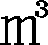 薬　液使用量（ｇ）水　　質　　検　　査水　　質　　検　　査水　　質　　検　　査水　　質　　検　　査水　　質　　検　　査健康診断清掃状況ポンプ運　転状　況ポンプ運　転状　況その他の事項事項日 曜事項日 曜配水量（）薬　液使用量（ｇ）毎日１回行なう 検査毎日１回行なう 検査毎日１回行なう 検査定期臨時健康診断清掃状況ポンプ運　転状　況ポンプ運　転状　況その他の事項事項日 曜事項日 曜配水量（）薬　液使用量（ｇ）色濁り残留塩素定期臨時健康診断清掃状況ポンプ運　転状　況ポンプ運　転状　況その他の事項１２３４５６3031計計